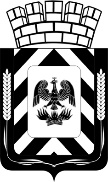 Администрация Ленинского городского округа 
Московской областиФИНАНСОВО-ЭКОНОМИЧЕСКОЕ УПРАВЛЕНИЕ
АДМИНИСТРАЦИИ ЛЕНИНСКОГО ГОРОДСКОГО ОКРУГА
МОСКОВСКОЙ ОБЛАСТИРАСПОРЯЖЕНИЕОб организации системы внутреннего обеспечения соответствия требованиям
антимонопольного законодательства в Финансово-экономическом управлении администрации Ленинского городского округа
Московской областиВ соответствии с Федеральным законом от 06.10.2003 №131-ФЗ «Об общих принципах организации местного самоуправления в Российской Федерации», во исполнение Указа Президента Российской Федерации от 21.12.2017 № 618 «Об основных направлениях государственной политики по развитию конкуренции» и в целях соблюдения антимонопольного законодательства и предупреждения его нарушения:1. Утвердить Положение об организации системы внутреннего обеспечения соответствия требованиям антимонопольного законодательства в Финансово-экономическом управлении администрации Ленинского городского округа Московской области (Прилагается).2. Определить Организационно-правовой отдел Финансово-экономического управления администрации Ленинского городского округа Московской области уполномоченным подразделением, ответственным за организацию функционирования системы внутреннего обеспечения соответствия требования антимонопольного законодательства.3. Организационно-правовому отделу (Русанова Т.И.) обеспечить размещение настоящего распоряжения на официальном сайте в информационно-телекоммуникационной сети Интернет в течении 3 рабочих дней со дня, следующего за днем принятия настоящего приказа.4. Контроль за выполнением настоящего приказа оставляю за собой.Заместитель главы администрации –начальник Финансово-экономического управления				                                                       Л.В. КолмогороваУТВЕРЖДЕНОраспоряжением Финансово-экономическогоуправления администрации Ленинскогогородского округа Московской областиот 15.03.2023 № 10ПОЛОЖЕНИЕоб организации системы внутреннего обеспечения соответствия требованиям
антимонопольного законодательства в Финансово-экономическом управлении администрации Ленинского городского округа Московской областиI. Общие положения1. Настоящее Положение разработано во исполнение Указа Президента Российской Федерации от 21.12.2017 № 618 «Об основных направлениях государственной политики по развитию конкуренции» и определяет порядок внутреннего обеспечения соответствия требованиям антимонопольного законодательства деятельности Финансово-экономического управления администрации Ленинского городского округа Московской области  (далее - антимонопольный комплаенс, ФЭУ).2. Термины и понятия, используемые в настоящем Положении, применяются в значениях, определенных антимонопольным законодательством Российской Федерации и иными нормативными правовыми актами о защите конкуренции.3. Целями антимонопольного комплаенса являются:обеспечение соответствия деятельности ФЭУ требованиям антимонопольного законодательства;профилактика нарушений требований антимонопольного законодательства в деятельности ФЭУ.4. Задачи антимонопольного комплаенса:выявление рисков нарушений антимонопольного законодательства;управление рисками нарушений антимонопольного законодательства;контроль соответствия деятельности ФЭУ требованиям антимонопольного законодательства;оценка эффективности организации в ФЭУ антимонопольного комплаенса.5. Принципы антимонопольного комплаенса:законность;регулярность оценки рисков нарушения антимонопольного законодательства;информационная открытость действующего в ФЭУ антимонопольного комплаенса;непрерывность анализа и функционирования антимонопольного комплаенса; совершенствование антимонопольного комплаенса.II. Уполномоченное подразделение ФЭУ6. Структурным подразделением, ответственным за организацию и функционирование системы внутреннего обеспечения соответствия требованиям антимонопольного законодательства в ФЭУ, является Организационно-правовой отдел (далее - уполномоченное подразделение).7. Уполномоченное подразделение осуществляет свою деятельность во взаимодействии с иными структурными подразделениями ФЭУ.8. К функциям уполномоченного подразделения относятся:организация разработки и представления на утверждение руководителю Финансово-экономического управления администрации Ленинского городского округа Московской области локальных актов ФЭУ, регламентирующих процедуры антимонопольного комплаенса;выявление рисков нарушения антимонопольного законодательства, учет обстоятельств, связанных с рисками нарушения антимонопольного законодательства, определение вероятности их возникновения;выявление конфликта интересов в деятельности муниципальных служащих, работников, замещающих должности, не относящиеся к должностям муниципальной службы, и подразделений ФЭУ, разработка предложений по их исключению;консультирование и организация обучения муниципальных служащих, работников, замещающих должности, не относящиеся к должностям муниципальной службы по вопросам, связанным с соблюдением антимонопольного законодательства и антимонопольным комплаенсом;организация взаимодействия с другими структурными подразделениями ФЭУ по вопросам, связанным с антимонопольным комплаенсом;разработка процедур внутренних расследований, связанных с осуществлением антимонопольного комплаенса;организация внутренних расследований, связанных с осуществлением антимонопольного комплаенса и участия в них;взаимодействие с антимонопольным органом и организация содействия ему по вопросам, связанным с выявленными нарушениями, проводимыми проверками, и привлечения к ответственности;информирование руководителя Финансово-экономического управления администрации Ленинского городского округа Московской области о внутренних документах, которые могут повлечь нарушение антимонопольного законодательства, противоречить антимонопольному законодательству и антимонопольному комплаенсу;иные функции, связанные с осуществлением антимонопольного комплаенса. 9. Функции коллегиального органа, осуществляющего оценку эффективности организации и функционирования антимонопольного комплаенса, возлагаются на Комиссию по оценке эффективности организации и функционирования антимонопольного комплаенса ФЭУ. Состав коллегиального органа утверждается руководителем ФЭУ.10. К функциям коллегиального органа относятся:а) рассмотрение и оценка мероприятий ФЭУ в части, касающейся функционирования антимонопольного комплаенса;б) рассмотрение и утверждение доклада об антимонопольном комплаенсе.III. Выявление и оценка рисков нарушения антимонопольного законодательства в деятельности ФЭУ11. Выявление и оценка рисков нарушения антимонопольного законодательства является неотъемлемой частью внутреннего контроля соблюдения ФЭУ антимонопольного законодательства.12. В целях выявления рисков нарушения антимонопольного законодательства ФЭУ на регулярной основе проводятся:анализ выявленных нарушений антимонопольного законодательства за предыдущие 3 года (наличие предостережений, предупреждений, штрафов, жалоб, возбужденных дел);мониторинг и анализ практики применения антимонопольного законодательства;проведение систематической оценки эффективности разработанных и реализуемых мер контроля.13. При проведении анализа выявленных нарушений антимонопольного законодательства за предыдущие 3 года (наличие предостережений, предупреждений, штрафов, жалоб, возбужденных дел) ФЭУ реализуются следующие мероприятия:1) составление перечня нарушений антимонопольного законодательства, который содержит:- сведения о выявленных за последние 3 года нарушениях антимонопольного законодательства (отдельно по каждому нарушению);- информацию о нарушении (указание нарушенной нормы антимонопольного законодательства, краткое изложение сути нарушения, указание последствий нарушения антимонопольного законодательства и результата рассмотрения нарушения антимонопольным органом);- позицию антимонопольного органа;- сведения о мерах по устранению нарушения, а также о мерах, направленных финансовым управлением на недопущение повторения нарушения.14. Информация о проведении выявления и оценки рисков нарушения антимонопольного законодательства включается в Доклад об антимонопольном комплаенсе.IV. Мероприятия по снижению рисков нарушения антимонопольного законодательства14. В целях снижения рисков нарушения антимонопольного законодательства не реже одного раза в год отдел бюджетной и долговой политики разрабатывается план мероприятий по снижению рисков нарушения антимонопольного законодательства.15. План мероприятий по снижению рисков нарушения антимонопольного законодательства утверждается начальником финансового управления в срок не позднее 20 декабря года, предшествующего году, на который планируются мероприятия.V. Организация систематического обучения муниципальных служащих и работников, замещающих должности, не относящиеся к должностям муниципальной службы ФЭУ требованиям антимонопольного законодательства и антимонопольного комплаенса16. Формы организации обучения:вводный (первичный) инструктаж;целевой (внеплановый) инструктаж;повышение квалификации.17. Вводный (первичный) инструктаж и ознакомление с основами антимонопольного законодательства и настоящим Положением проводятся при поступлении (приеме) муниципальных служащих, работников, замещающих должности, не относящиеся к должностям муниципальной службы, ФЭУ на муниципальную службу (работу), в том числе при переводе служащего (работника) на другую должность, если она предполагает другие должностные обязанности.18. Целевой (внеплановый) инструктаж проводится при изменении антимонопольного законодательства, настоящего Положения и при выявлении антимонопольным органом или уполномоченным подразделением признаков нарушения (установления факта) антимонопольного законодательства в деятельности ФЭУ.19. Повышение квалификации муниципальных служащих, работников, замещающих должности, не относящиеся к должностям муниципальной службы, ФЭУ в части изучения требований антимонопольного законодательства осуществляется с периодичностью не реже одного раза в три года.20. Информация о проведении ознакомления муниципальных служащих, работников, замещающих должности, не относящиеся к должностям муниципальной службы, с антимонопольным комплаенсом, а также о проведении обучающих мероприятий включается в Доклад об антимонопольном комплаенсе.VI. Ответственность21. Уполномоченное подразделение несет ответственность за организацию и функционирование антимонопольного комплаенса в финансовом управлении в соответствии с законодательством Российской Федерации.22. Работники финансового управления несут дисциплинарную ответственность в соответствии с законодательством Российской Федерации за неисполнение внутренних документов, регламентирующих процедуры и мероприятия антимонопольного комплаенса.VII. Доклад об антимонопольном комплаенсе23. Доклад об антимонопольном комплаенсе должен содержать:информацию о проведении выявления и оценки рисков нарушения антимонопольного законодательства;информацию об утверждении и исполнении планов мероприятий («дорожных карт») по снижению рисков нарушения антимонопольного законодательства;информацию о проведении ознакомления муниципальных служащих, работников, замещающих должности, не относящиеся к должностям муниципальной службы, ФЭУ с антимонопольным комплаенсом, а также о проведении обучающих мероприятий.24. Доклад об антимонопольном комплаенсе ФЭУ не реже 1 раза в год направляется уполномоченным подразделением в адрес уполномоченного органа администрации Ленинского городского округа Московской области для включения информации о мерах по организации и функционированию антимонопольного комплаенса органов исполнительной власти субъекта Российской Федерации в ежегодный доклад о состоянии и развитии конкурентной среды на рынках товаров, работ и услуг субъекта Российской Федерации, подготавливаемый в соответствии с положениями Стандарта развития конкуренции в субъектах Российской Федерации, утвержденного распоряжением Правительства Российской Федерации от 05.09.2015 № 1738-р.от15.03.2023№10